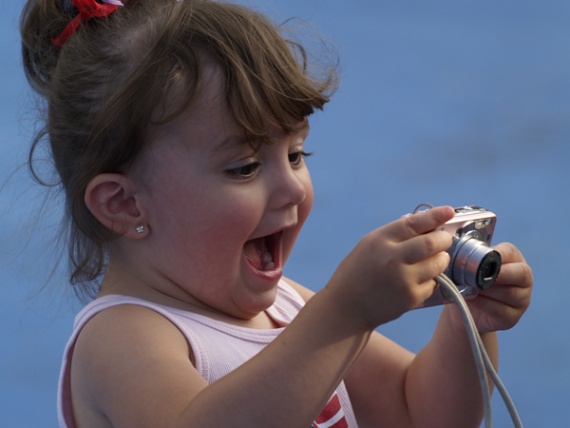 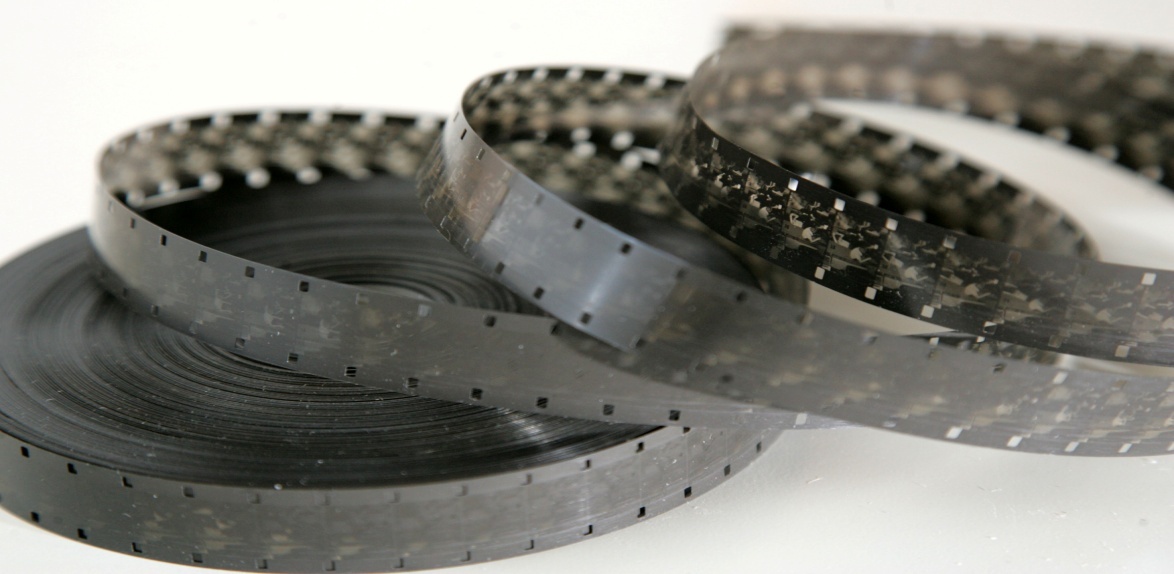 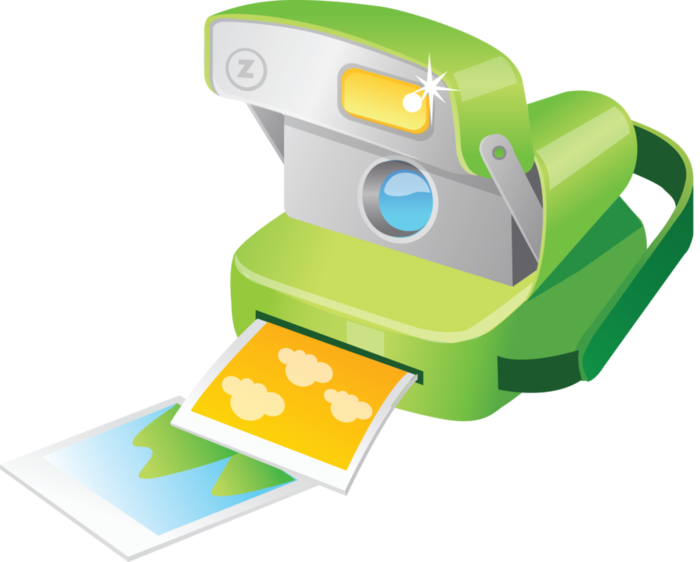 Сенсорное развитие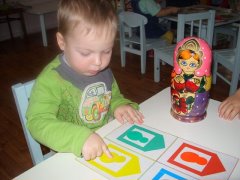 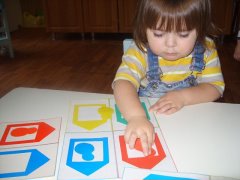 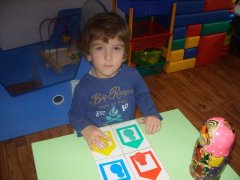 «Домик для матрешки»Цель: соотнесение по цвету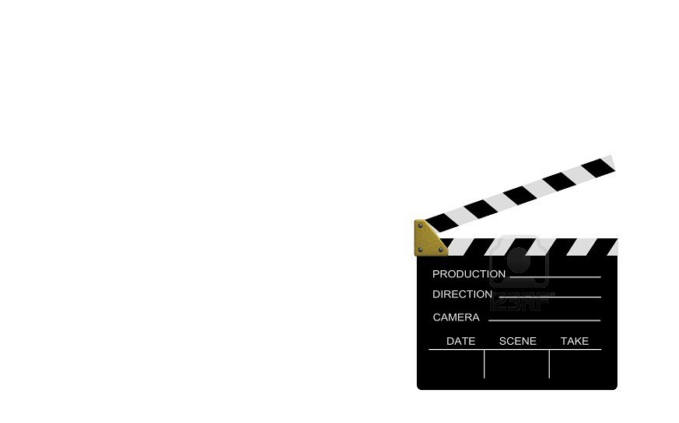 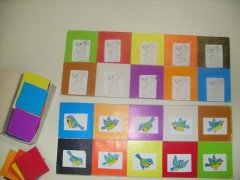 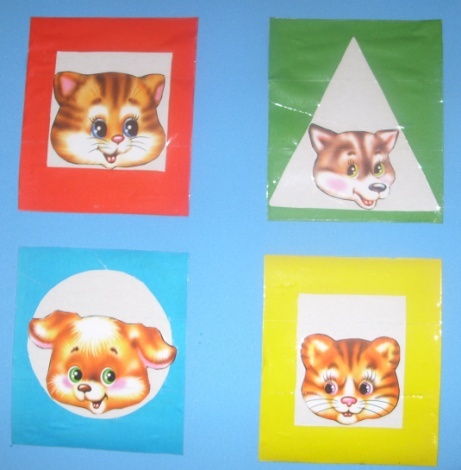 Игры на тактильные ощущения, дорожки для закаливания, пуговичный массаж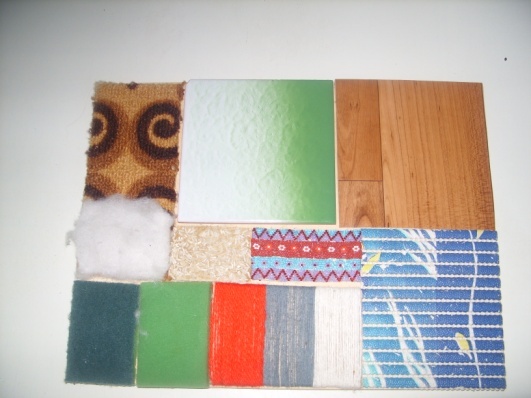 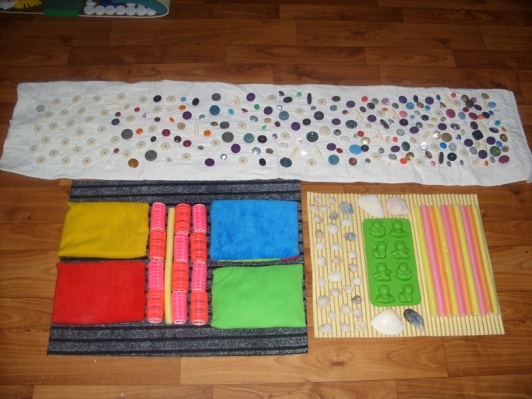 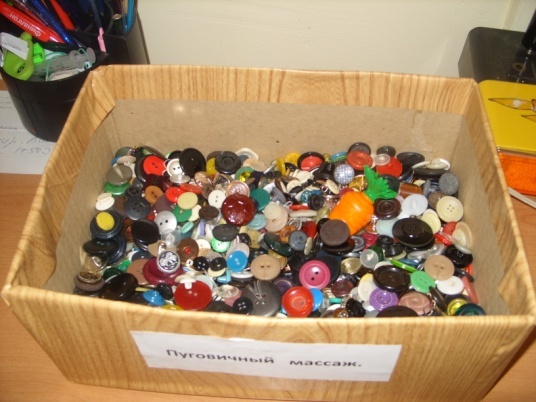 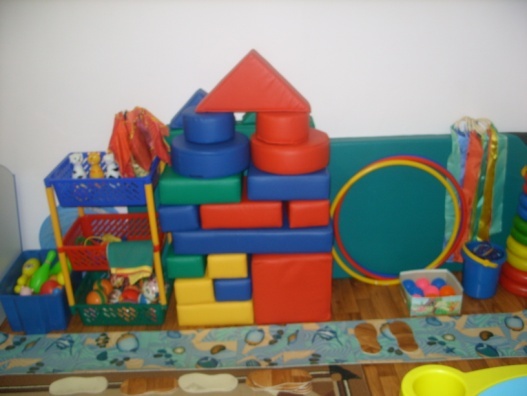 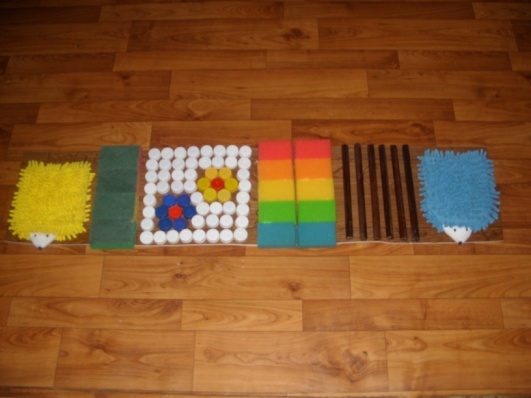 Дидактические игры по сенсорному развитию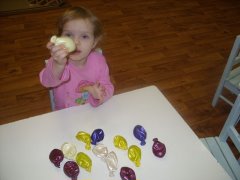 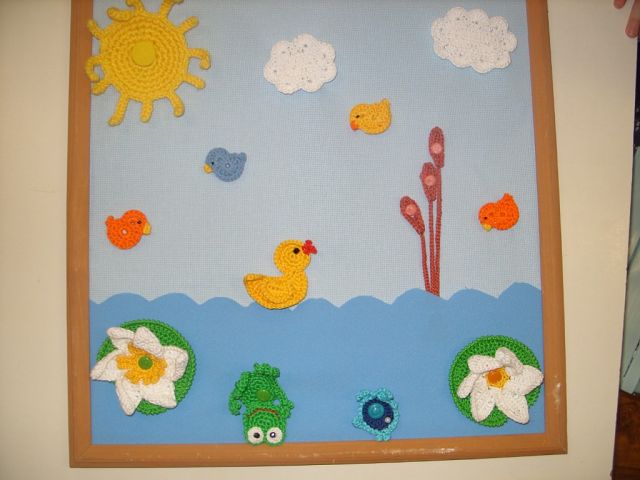 «Найди такой же»(развитие тактильных ощущений)«На реке»(расстегивание и застегивание пуговиц)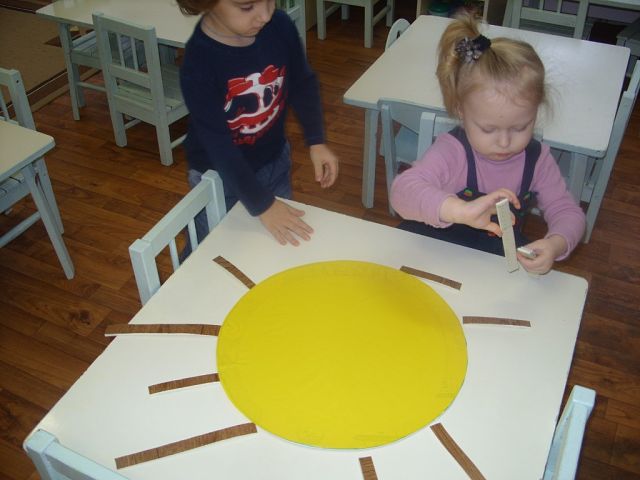 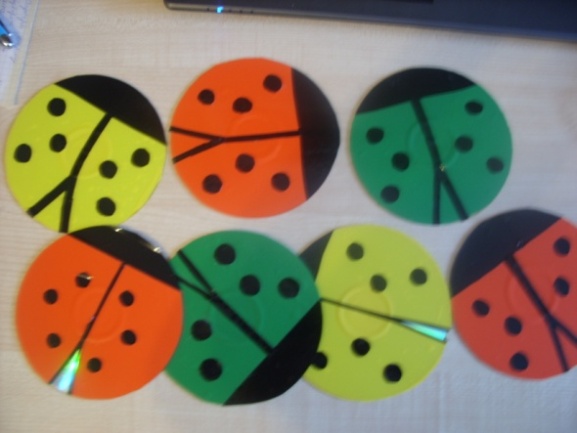 «Лучики для солнышка»   «Посади божью коровку                    на цветок»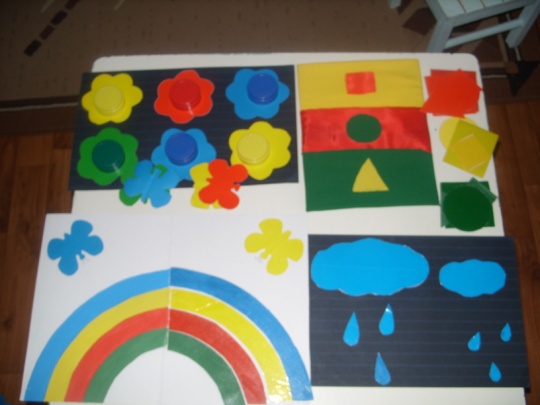 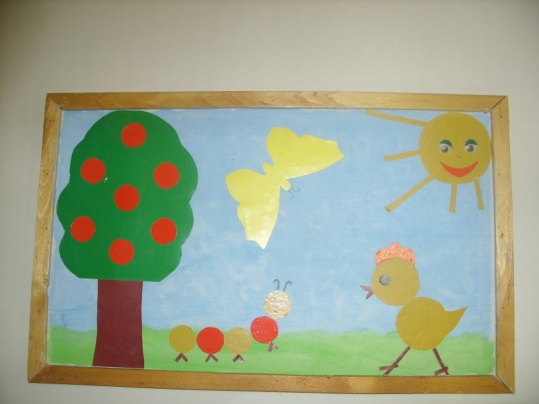 (соотнесение по цвету, размеру, форме)«На полянке»(игра с  цветными крышками)Самостоятельная деятельность детей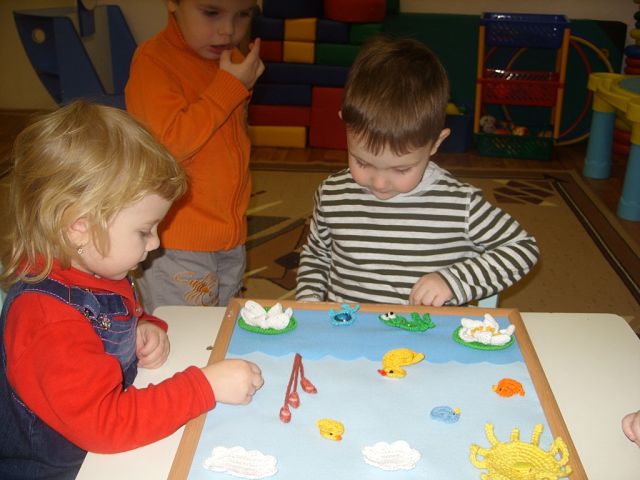 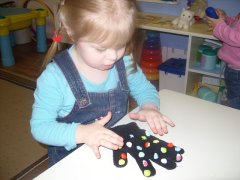 «На реке»«Рукавичка»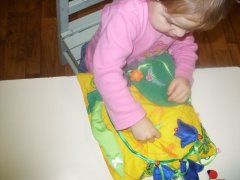 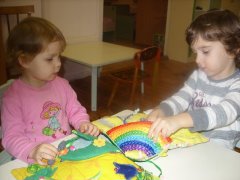     «Кто в домике живет»        «Солнечный денек»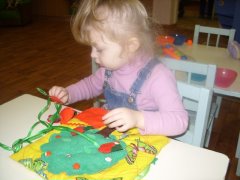 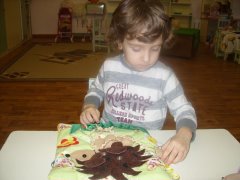 «Соберем яблочки»«Ежик»Дидактические игры на соотнесение по цвету, форме, величине, тактильным ощущениям, и по ассоциациям: «Цветные камешки», «Найди домик», «Научим мишку играть»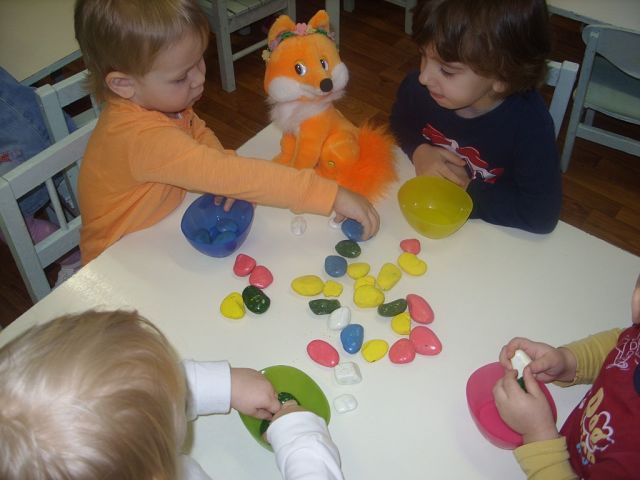 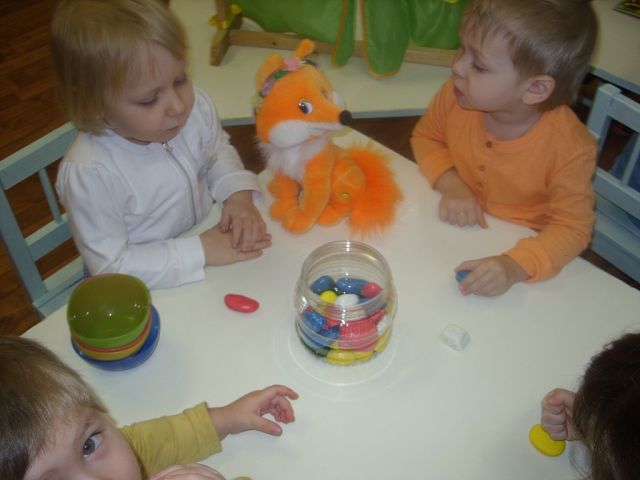 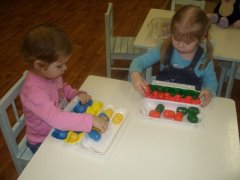 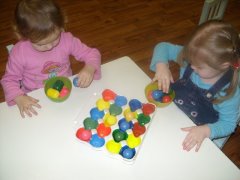 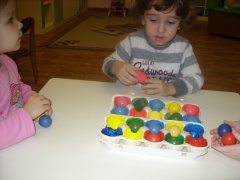 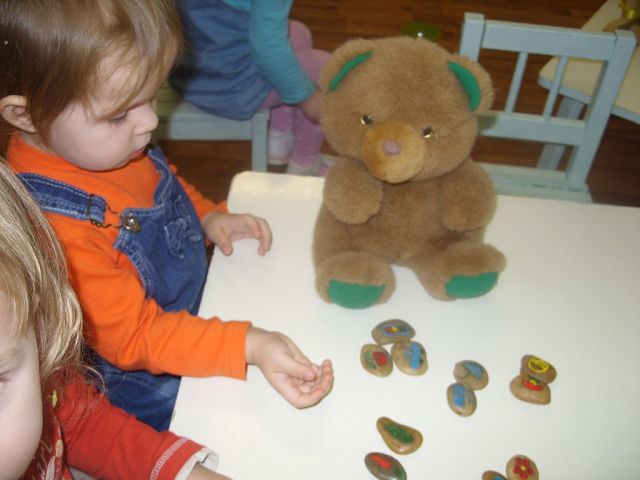 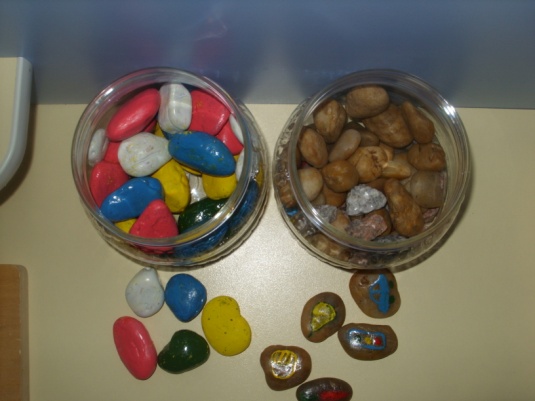 Дидактические игры: «Разложи геометрические формы»,  «Подберем снеговикам елочки», «Найди маму»,  «Игрушки для колобка»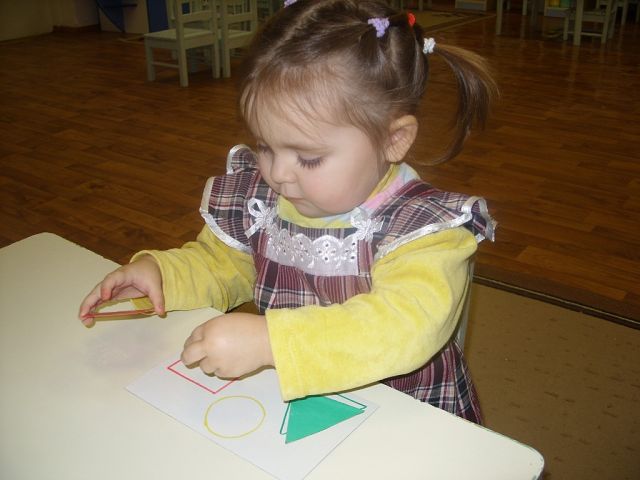 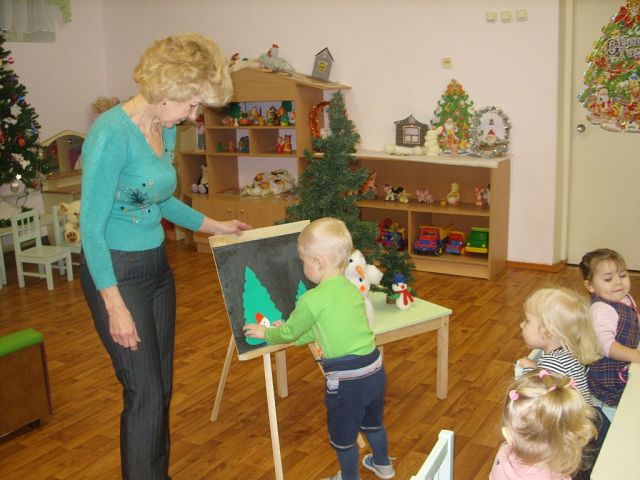 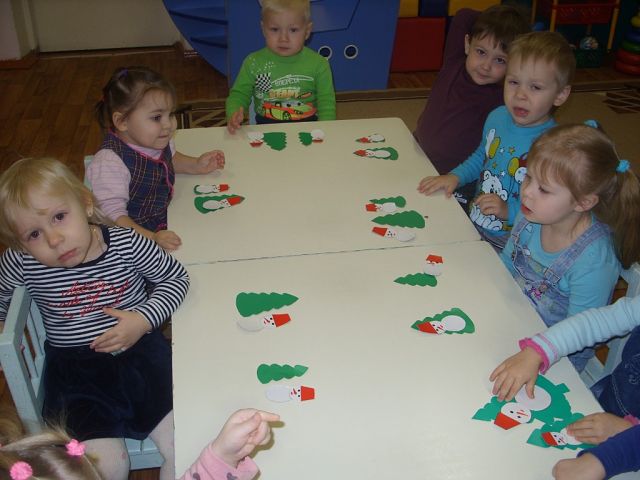 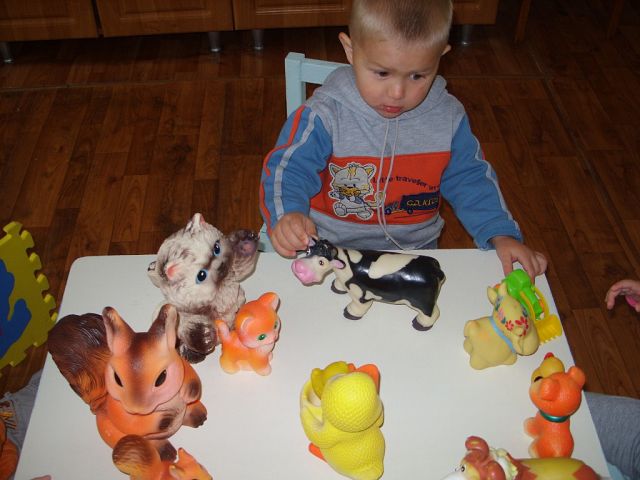 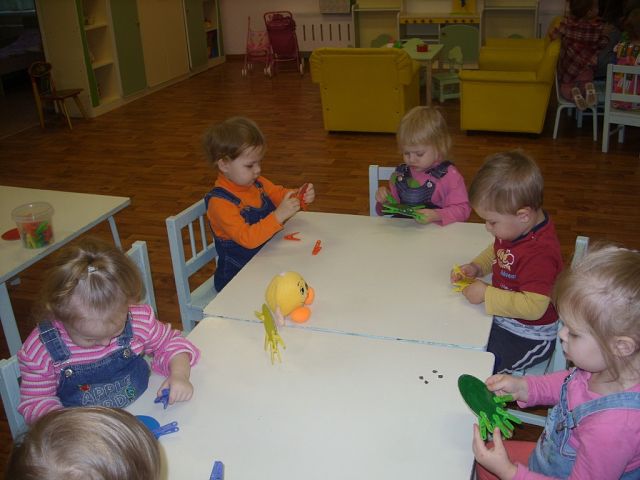 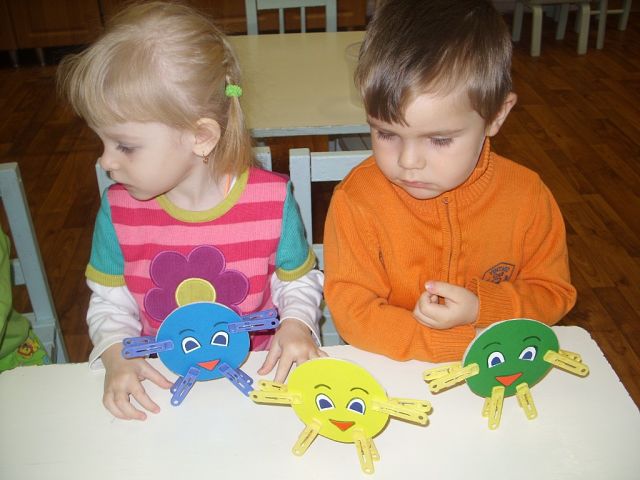 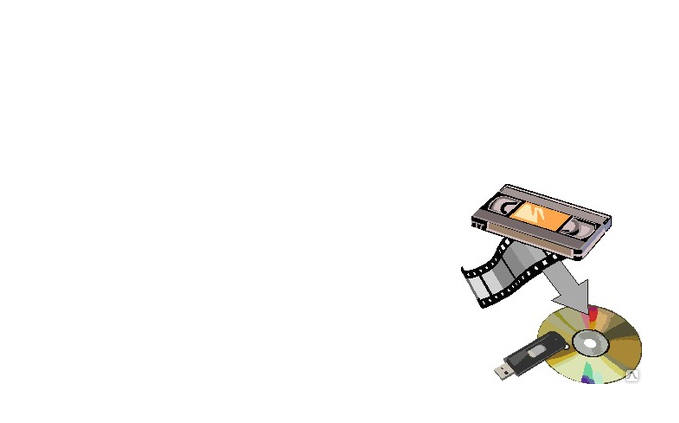 Дидактические игры: «Найди пару», «Лото», «Гусеница», «Игрушки и посуда».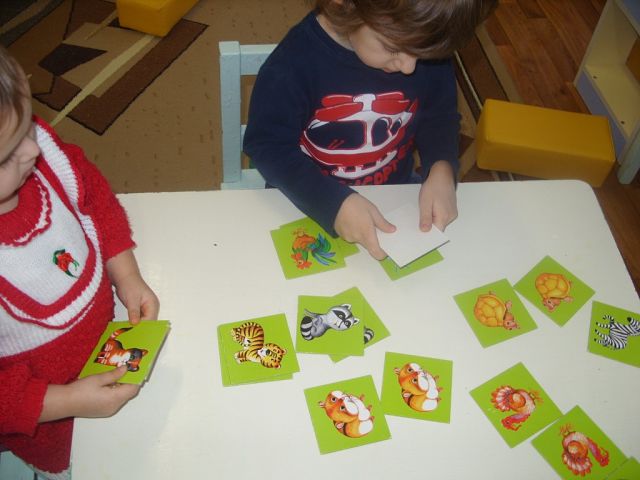 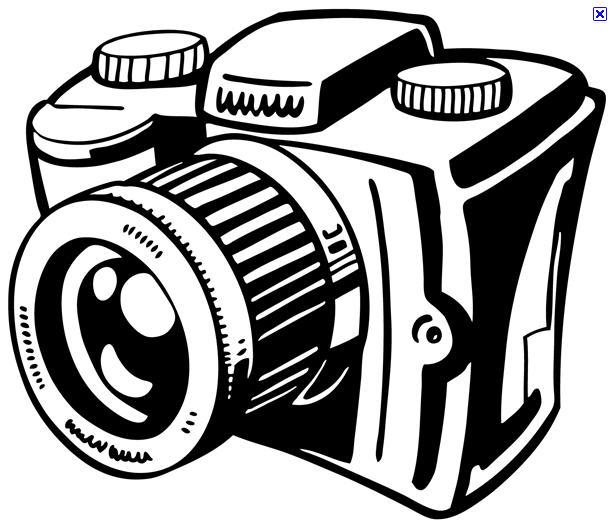 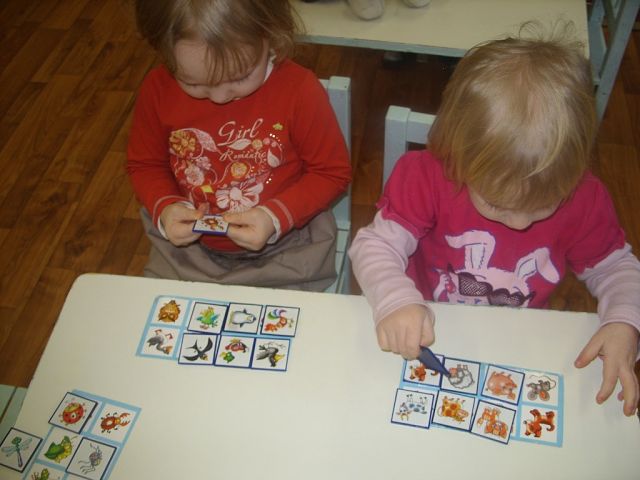 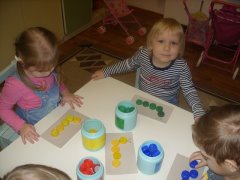 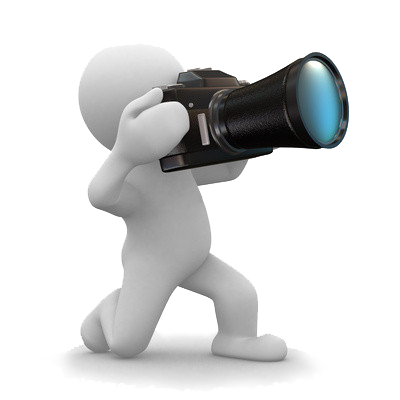 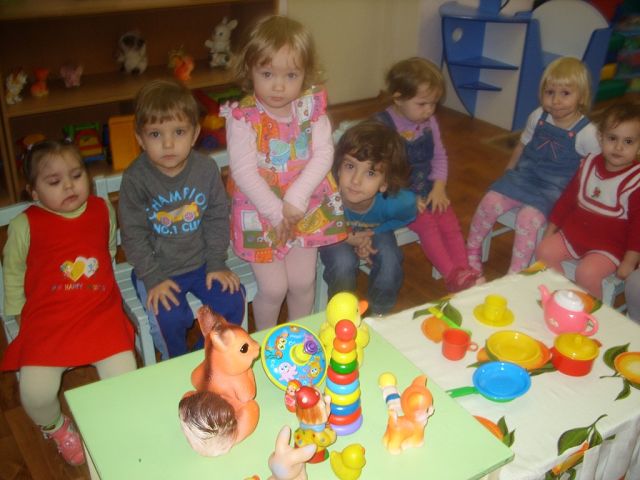 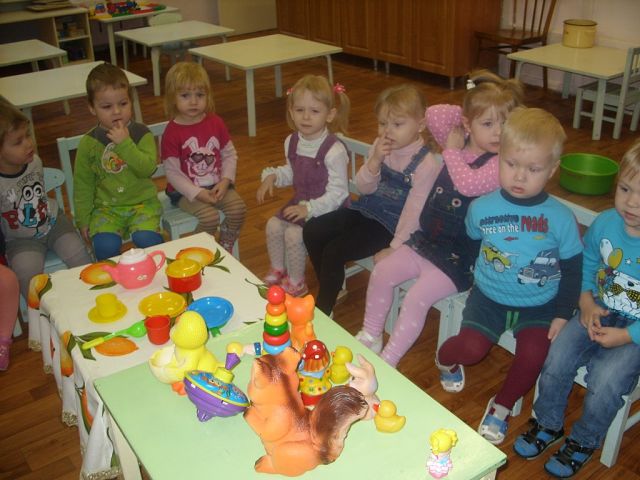 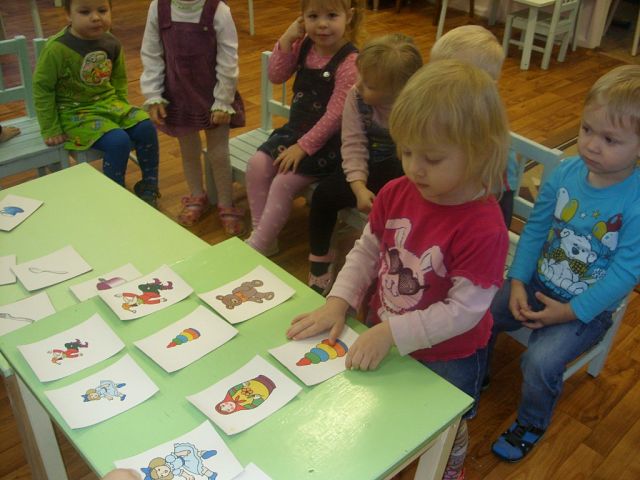 Художественно-эстетическое развитиеЛепка:  «Шарики на елку», «Морковка для зайчат», «Заборчик для козлят»Рисование: «Мячик для котенка», «Яблоко для куклы»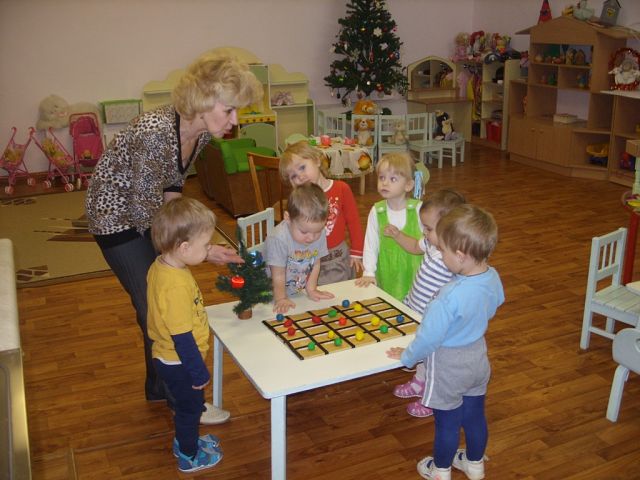 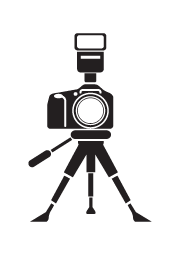 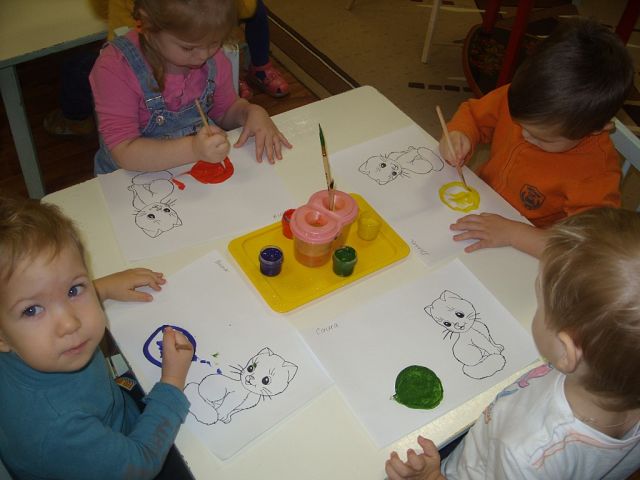 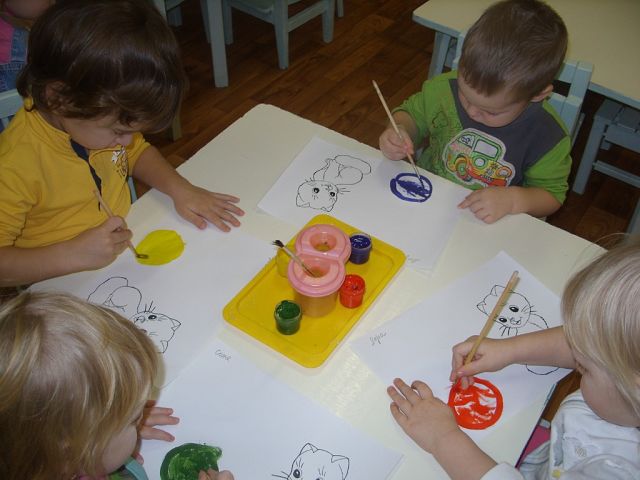 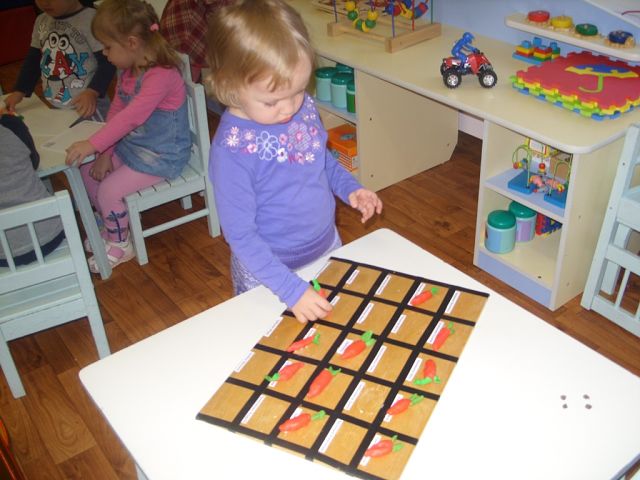 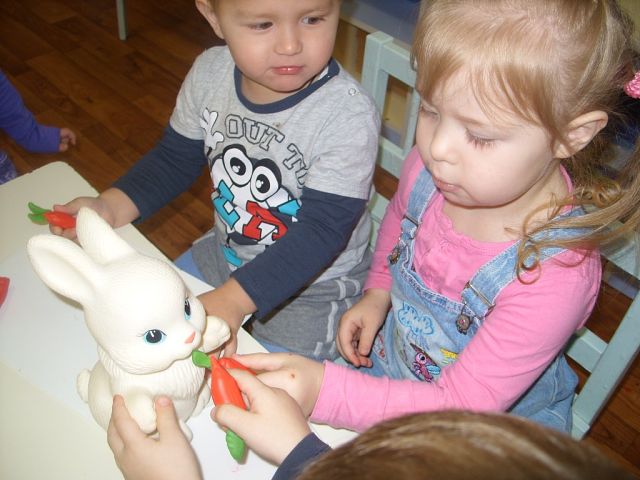 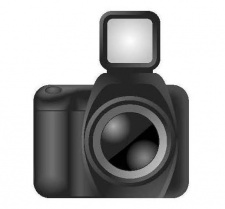 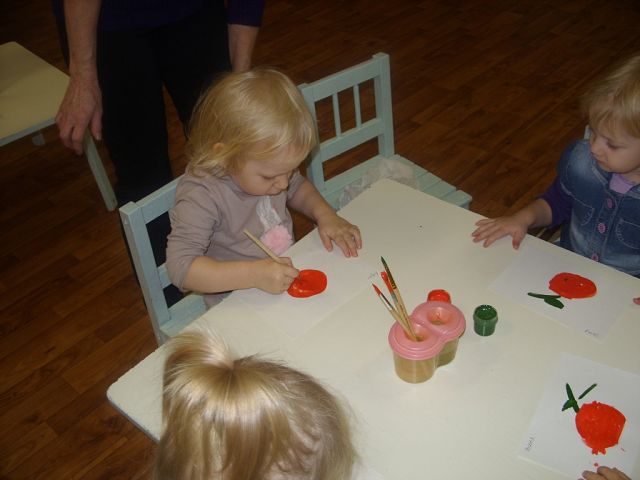 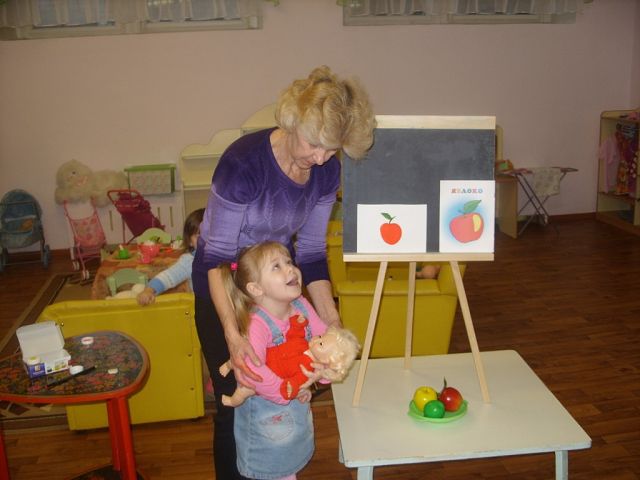 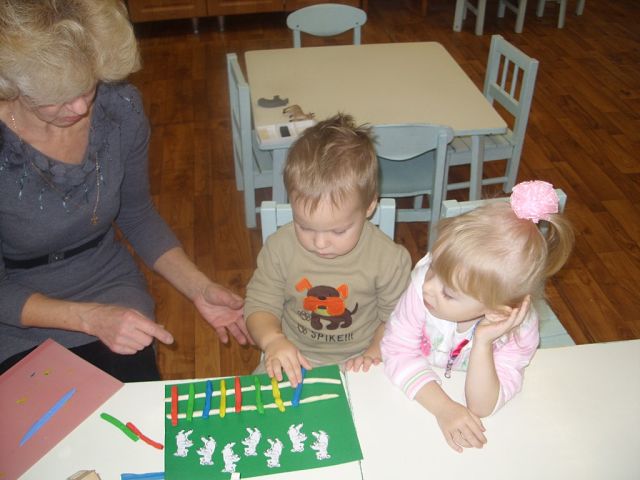 
Совместная деятельность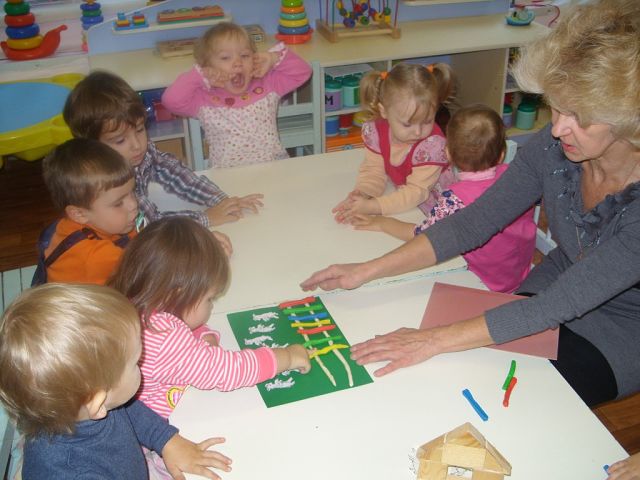 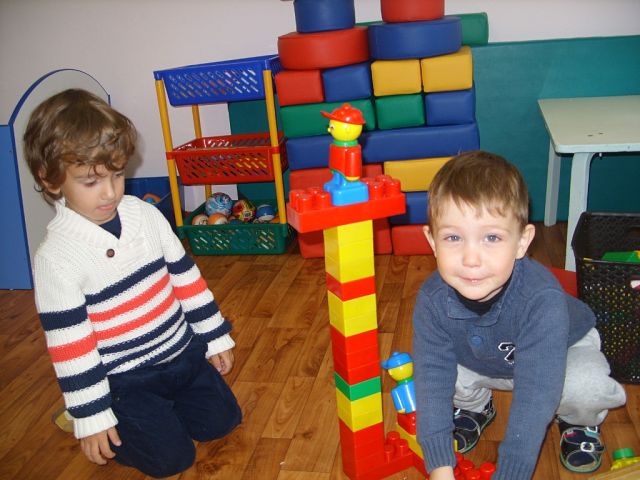 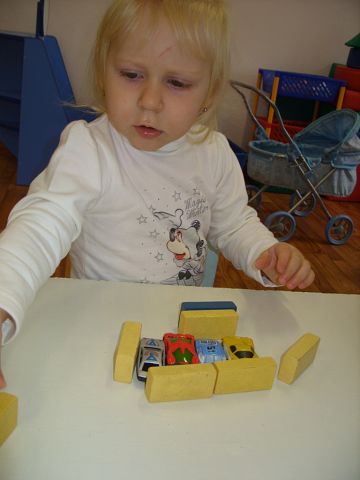 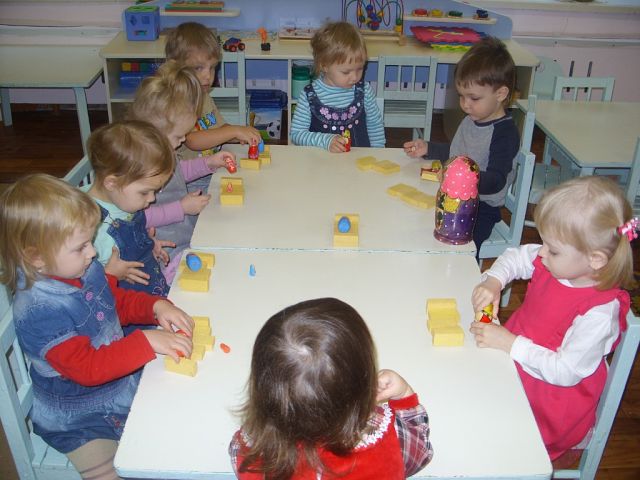 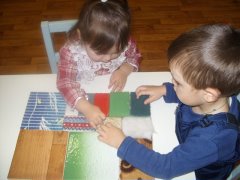 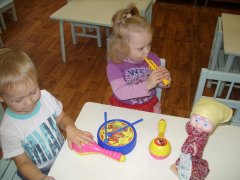 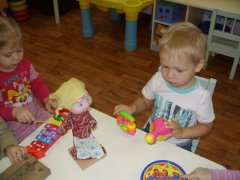 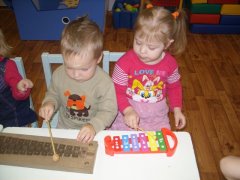 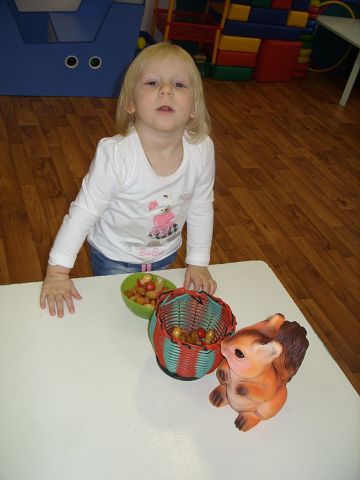 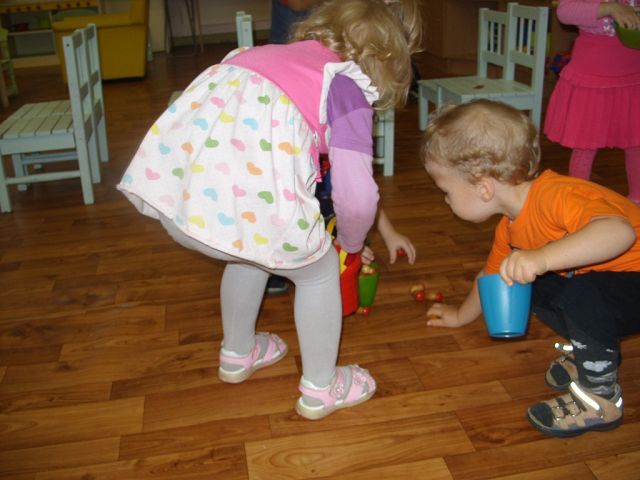 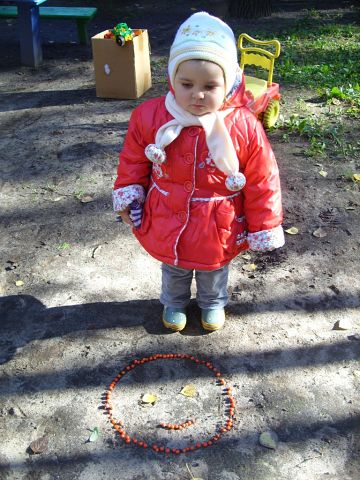 Работа с родителями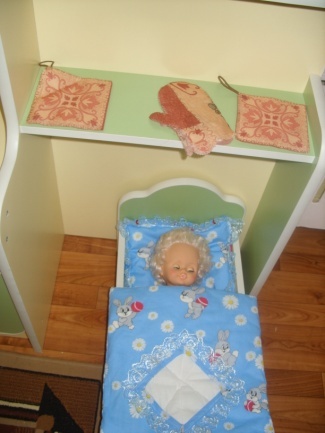 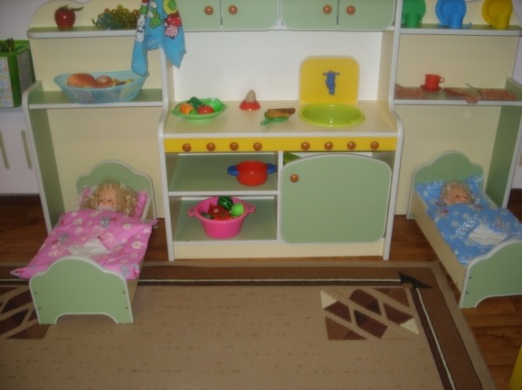 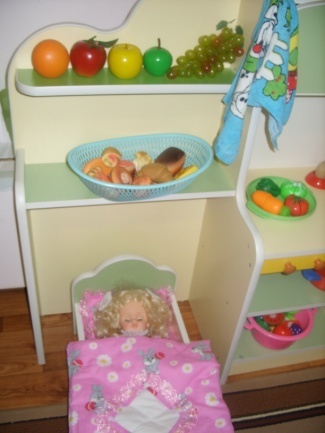 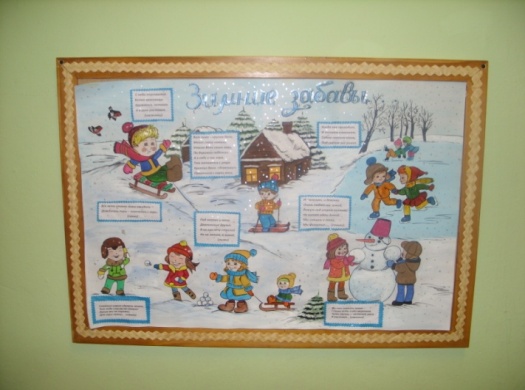 Консультации для родителей («Книжка-передвижка) 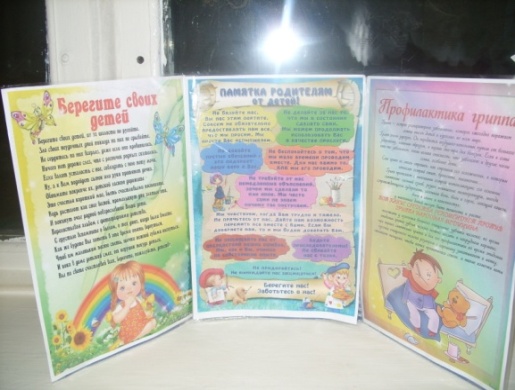 Картотеки для работы с детьми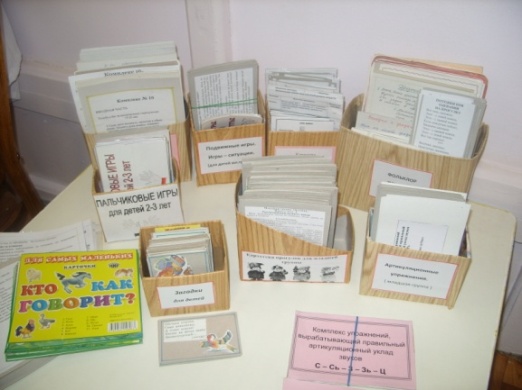 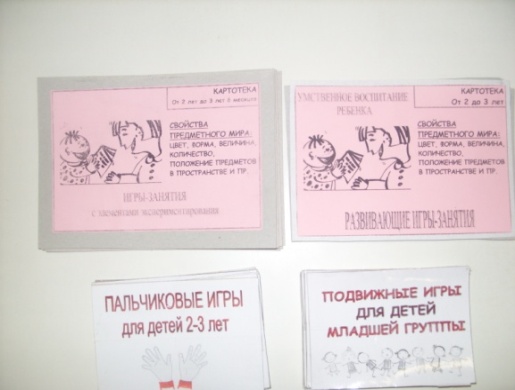 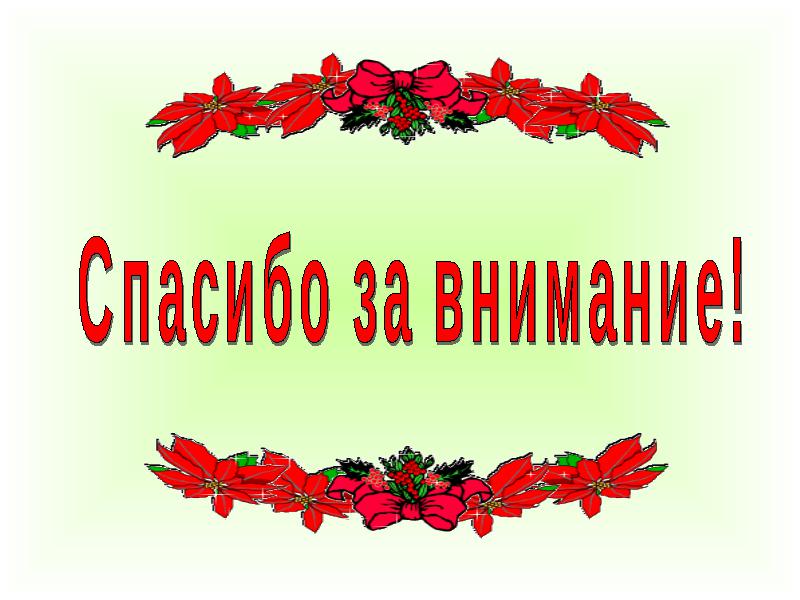 «Спрячь мышку (птичку)»Цель: соотнесение по цвету«Закрой окно»Цель: подбор геометрической Фигуры